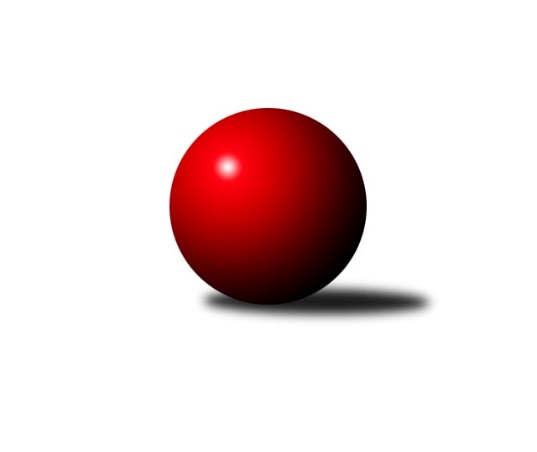 Č.15Ročník 2017/2018	11.2.2018Nejlepšího výkonu v tomto kole: 2627 dosáhlo družstvo: KK Jiskra Rýmařov ˝B˝Krajský přebor OL 2017/2018Výsledky 15. kolaSouhrnný přehled výsledků:TJ Břidličná ˝A˝	- KK Zábřeh  ˝C˝	2:6	2340:2411	5.0:7.0	10.2.KK Lipník nad Bečvou ˝A˝	- KS Moravský Beroun 	7:1	2425:2342	6.0:6.0	10.2.TJ Horní Benešov ˝D˝	- Sokol Přemyslovice ˝B˝	5:3	2609:2608	5.0:7.0	10.2.KK Šumperk ˝C˝	- TJ Horní Benešov ˝C˝	7:1	2548:2424	8.0:4.0	10.2.KK Jiskra Rýmařov ˝B˝	- TJ Spartak Přerov		dohrávka		25.3.Tabulka družstev:	1.	TJ Horní Benešov ˝C˝	14	9	2	3	68.5 : 43.5 	93.0 : 75.0 	 2526	20	2.	KK Zábřeh  ˝C˝	14	8	2	4	66.5 : 45.5 	92.0 : 76.0 	 2442	18	3.	KK Jiskra Rýmařov ˝B˝	12	8	1	3	65.5 : 30.5 	91.5 : 52.5 	 2539	17	4.	TJ Břidličná ˝A˝	13	7	2	4	60.0 : 44.0 	89.5 : 66.5 	 2527	16	5.	KK Šumperk ˝C˝	13	7	0	6	54.0 : 50.0 	75.0 : 81.0 	 2429	14	6.	TJ Spartak Přerov	13	6	0	7	47.0 : 57.0 	70.0 : 86.0 	 2443	12	7.	KK Lipník nad Bečvou ˝A˝	14	6	0	8	54.0 : 58.0 	86.0 : 82.0 	 2432	12	8.	Sokol Přemyslovice ˝B˝	14	6	0	8	54.0 : 58.0 	83.5 : 84.5 	 2479	12	9.	TJ Horní Benešov ˝D˝	14	4	2	8	46.5 : 65.5 	67.0 : 101.0 	 2413	10	10.	KS Moravský Beroun	14	4	1	9	40.0 : 72.0 	71.0 : 97.0 	 2464	9	11.	SKK Jeseník ˝B˝	13	4	0	9	36.0 : 68.0 	69.5 : 86.5 	 2380	8Podrobné výsledky kola:	 TJ Břidličná ˝A˝	2340	2:6	2411	KK Zábřeh  ˝C˝	Zdeněk Fiury st. st.	 	 207 	 199 		406 	 0:2 	 430 	 	217 	 213		Martin Pěnička	Vilém Berger	 	 192 	 193 		385 	 2:0 	 370 	 	188 	 182		Jiří Srovnal	Tomáš Fiury	 	 200 	 191 		391 	 1:1 	 394 	 	205 	 189		Miroslav Bodanský	Petr Otáhal	 	 176 	 198 		374 	 0:2 	 405 	 	203 	 202		Václav Čamek	Ivo Mrhal ml. ml.	 	 207 	 201 		408 	 1:1 	 402 	 	216 	 186		Lukáš Horňák	Zdeněk Fiury ml. ml.	 	 167 	 209 		376 	 1:1 	 410 	 	216 	 194		František Langerrozhodčí: Nejlepší výkon utkání: 430 - Martin Pěnička	 KK Lipník nad Bečvou ˝A˝	2425	7:1	2342	KS Moravský Beroun 	Richard Štětka	 	 202 	 215 		417 	 1:1 	 382 	 	205 	 177		Daniel Krchov	Vilém Zeiner	 	 235 	 195 		430 	 1:1 	 402 	 	201 	 201		Petr Otáhal	Vlastimila Kolářová	 	 215 	 212 		427 	 2:0 	 423 	 	214 	 209		Zdeněk Chmela st. st.	Jiří Kolář	 	 202 	 153 		355 	 1:1 	 341 	 	170 	 171		Ivo Mrhal st. *1	Eva Hradilová	 	 203 	 190 		393 	 0:2 	 404 	 	211 	 193		Zdeněk Chmela ml. ml.	Jaroslav Koppa	 	 210 	 193 		403 	 1:1 	 390 	 	213 	 177		Erich Retekrozhodčí: střídání: *1 od 51. hodu Miloslav KrchovNejlepší výkon utkání: 430 - Vilém Zeiner	 TJ Horní Benešov ˝D˝	2609	5:3	2608	Sokol Přemyslovice ˝B˝	Jaromír Hendrych st.	 	 207 	 210 		417 	 1:1 	 434 	 	201 	 233		Miroslav Ondrouch	Josef Šindler	 	 224 	 193 		417 	 1:1 	 395 	 	187 	 208		Milan Dvorský	Pavla Hendrychová	 	 231 	 218 		449 	 0:2 	 473 	 	240 	 233		Marek Kankovský	Zdeněk Kment	 	 238 	 218 		456 	 1:1 	 460 	 	230 	 230		Jiří Kankovský	Michal Blažek	 	 222 	 218 		440 	 1:1 	 421 	 	196 	 225		Tomáš Zatloukal	Zdeněk Smrža	 	 234 	 196 		430 	 1:1 	 425 	 	211 	 214		Lukáš Vybíralrozhodčí: Nejlepší výkon utkání: 473 - Marek Kankovský	 KK Šumperk ˝C˝	2548	7:1	2424	TJ Horní Benešov ˝C˝	Ján Ludrovský	 	 205 	 200 		405 	 2:0 	 375 	 	183 	 192		Zdeňka Habartová *1	Kateřina Petková	 	 236 	 235 		471 	 2:0 	 413 	 	212 	 201		Michael Dostál	Milan Vymazal	 	 200 	 214 		414 	 2:0 	 380 	 	179 	 201		Miloslav Petrů	Libor Příhoda	 	 192 	 216 		408 	 0:2 	 421 	 	199 	 222		Eva Zdražilová	Pavel Košťál	 	 212 	 205 		417 	 1:1 	 415 	 	200 	 215		Zdeněk Černý	Ludmila Mederová	 	 218 	 215 		433 	 1:1 	 420 	 	222 	 198		Barbora Bártkovározhodčí: střídání: *1 od 51. hodu Hana PethsováNejlepší výkon utkání: 471 - Kateřina PetkováPořadí jednotlivců:	jméno hráče	družstvo	celkem	plné	dorážka	chyby	poměr kuž.	Maximum	1.	Zdeněk Černý 	TJ Horní Benešov ˝C˝	447.38	301.9	145.4	3.6	8/9	(475)	2.	Zdeněk Fiury ml.  ml.	TJ Břidličná ˝A˝	442.63	293.0	149.7	3.3	5/7	(500)	3.	Richard Štětka 	KK Lipník nad Bečvou ˝A˝	442.32	301.7	140.6	6.4	5/7	(464)	4.	Tomáš Fiury 	TJ Břidličná ˝A˝	435.14	302.1	133.1	6.3	6/7	(484)	5.	Lukáš Horňák 	KK Zábřeh  ˝C˝	434.95	298.4	136.6	4.7	8/8	(510)	6.	Romana Valová 	KK Jiskra Rýmařov ˝B˝	434.02	291.7	142.4	5.9	7/8	(473)	7.	Čestmír Řepka 	KS Moravský Beroun 	429.90	297.6	132.3	5.2	6/8	(463)	8.	Leopold Jašek 	-- volný los --	428.43	291.8	136.7	4.6	7/8	(450)	9.	Barbora Bártková 	TJ Horní Benešov ˝C˝	427.04	295.7	131.4	3.8	9/9	(481)	10.	Jiří Kankovský 	Sokol Přemyslovice ˝B˝	425.51	298.2	127.3	6.6	9/9	(460)	11.	Ivo Mrhal ml.  ml.	TJ Břidličná ˝A˝	425.27	302.3	123.0	8.1	6/7	(449)	12.	Michael Dostál 	TJ Horní Benešov ˝C˝	424.29	291.3	132.9	5.7	8/9	(465)	13.	Martin Mikeska 	KK Jiskra Rýmařov ˝B˝	423.60	294.9	128.7	7.4	8/8	(470)	14.	Petr Hendrych 	KK Lipník nad Bečvou ˝A˝	423.55	293.9	129.6	8.3	6/7	(440)	15.	Ján Ludrovský 	KK Šumperk ˝C˝	423.00	288.6	134.4	5.1	8/8	(479)	16.	Martin Pěnička 	KK Zábřeh  ˝C˝	422.53	295.3	127.3	7.3	8/8	(473)	17.	Miroslav Ondrouch 	Sokol Přemyslovice ˝B˝	422.10	290.5	131.6	6.0	9/9	(464)	18.	Zdeněk Chmela ml.  ml.	KS Moravský Beroun 	421.25	288.8	132.4	6.7	8/8	(459)	19.	Vilém Berger 	TJ Břidličná ˝A˝	421.12	297.1	124.0	7.6	7/7	(449)	20.	Vlastimila Kolářová 	KK Lipník nad Bečvou ˝A˝	420.47	285.0	135.4	8.6	5/7	(463)	21.	Pavel Košťál 	KK Šumperk ˝C˝	418.36	296.4	121.9	7.4	6/8	(470)	22.	Jan Lenhart 	TJ Spartak Přerov	416.63	291.4	125.2	6.0	7/8	(446)	23.	Miroslav Setinský 	SKK Jeseník ˝B˝	415.80	285.4	130.4	6.4	6/9	(455)	24.	Petr Chlachula 	KK Jiskra Rýmařov ˝B˝	415.75	291.0	124.8	6.8	6/8	(457)	25.	Ivo Mrhal  st.	KS Moravský Beroun 	414.73	281.4	133.3	7.3	6/8	(442)	26.	Jiří Kropáč 	-- volný los --	413.73	285.2	128.5	6.8	8/8	(455)	27.	Ludmila Mederová 	KK Šumperk ˝C˝	413.50	288.8	124.7	5.6	8/8	(454)	28.	Miloslav Petrů 	TJ Horní Benešov ˝C˝	413.48	286.4	127.1	7.5	9/9	(489)	29.	Martin Holas 	TJ Spartak Přerov	413.13	288.5	124.6	6.1	6/8	(474)	30.	Josef Veselý 	TJ Břidličná ˝A˝	412.67	288.4	124.3	6.8	6/7	(443)	31.	Jana Ovčačíková 	KK Jiskra Rýmařov ˝B˝	412.47	296.4	116.0	7.6	6/8	(440)	32.	Jan Tögel 	-- volný los --	411.82	292.7	119.1	10.4	7/8	(442)	33.	Zdeněk Chmela st.  st.	KS Moravský Beroun 	411.23	290.3	120.9	9.5	8/8	(449)	34.	Pavla Hendrychová 	TJ Horní Benešov ˝D˝	410.80	288.7	122.1	7.0	5/7	(449)	35.	Lukáš Vybíral 	Sokol Přemyslovice ˝B˝	410.55	283.5	127.0	7.9	6/9	(440)	36.	Jiří Srovnal 	KK Zábřeh  ˝C˝	409.93	293.7	116.3	8.9	7/8	(450)	37.	Jaromír Hendrych st. 	TJ Horní Benešov ˝D˝	409.44	294.9	114.6	10.6	6/7	(461)	38.	Miloslav Krchov 	KS Moravský Beroun 	409.19	289.9	119.3	7.0	7/8	(446)	39.	Michal Symerský 	TJ Spartak Přerov	409.00	283.5	125.5	9.0	6/8	(436)	40.	Josef Šindler 	TJ Horní Benešov ˝D˝	408.33	289.5	118.9	8.2	6/7	(478)	41.	Alena Machalíčková 	-- volný los --	407.91	284.7	123.2	8.3	8/8	(447)	42.	Milan Smékal 	Sokol Přemyslovice ˝B˝	407.42	292.1	115.3	10.3	8/9	(453)	43.	Zdeněk Smrža 	TJ Horní Benešov ˝D˝	406.86	290.8	116.1	10.1	7/7	(448)	44.	Petra Rozsypalová ml. 	SKK Jeseník ˝B˝	406.09	279.1	127.0	8.4	9/9	(452)	45.	Karel Kučera 	SKK Jeseník ˝B˝	406.04	285.1	121.0	7.0	6/9	(432)	46.	Jiří Kohoutek 	TJ Spartak Přerov	404.50	282.3	122.2	9.7	6/8	(452)	47.	Zdeněk Fiury st.  st.	TJ Břidličná ˝A˝	403.96	282.3	121.7	6.7	7/7	(435)	48.	Jan Semrád 	KK Šumperk ˝C˝	403.48	278.9	124.6	9.3	7/8	(452)	49.	Zdeněk Kment 	TJ Horní Benešov ˝D˝	402.61	289.0	113.6	9.4	6/7	(478)	50.	Jaroslav Pěcha 	KK Lipník nad Bečvou ˝A˝	402.60	275.7	126.9	5.7	6/7	(460)	51.	Petr Otáhal 	KS Moravský Beroun 	402.44	281.4	121.0	8.3	8/8	(446)	52.	Martin Sekanina 	KK Lipník nad Bečvou ˝A˝	400.94	280.5	120.5	7.9	6/7	(437)	53.	Zdeňka Habartová 	TJ Horní Benešov ˝C˝	399.81	283.0	116.9	9.6	8/9	(445)	54.	Daniel Krchov 	KS Moravský Beroun 	398.58	279.6	119.0	12.0	6/8	(416)	55.	Tomáš Zatloukal 	Sokol Přemyslovice ˝B˝	398.48	279.1	119.4	9.7	9/9	(476)	56.	Milan Dvorský 	Sokol Přemyslovice ˝B˝	397.54	282.4	115.2	7.6	7/9	(443)	57.	Miroslav Mrkos 	KK Šumperk ˝C˝	396.17	281.3	114.9	10.4	6/8	(436)	58.	Tomáš Zbořil 	TJ Horní Benešov ˝D˝	395.78	277.1	118.7	9.7	6/7	(422)	59.	Eva Hradilová 	KK Lipník nad Bečvou ˝A˝	395.24	280.1	115.2	9.5	6/7	(440)	60.	Libor Příhoda 	KK Šumperk ˝C˝	394.36	284.9	109.5	11.0	7/8	(428)	61.	Miroslav Bodanský 	KK Zábřeh  ˝C˝	393.09	278.1	114.9	9.5	7/8	(429)	62.	Jana Fousková 	SKK Jeseník ˝B˝	392.42	277.5	114.9	10.0	8/9	(437)	63.	Petra Rozsypalová 	SKK Jeseník ˝B˝	392.20	280.4	111.8	11.8	8/9	(428)	64.	Vilém Zeiner 	KK Lipník nad Bečvou ˝A˝	385.28	268.3	117.0	11.0	6/7	(430)	65.	Viktor Bartošík 	TJ Spartak Přerov	381.97	271.3	110.6	9.2	6/8	(426)	66.	Zbyněk Tesař 	TJ Horní Benešov ˝D˝	375.60	267.4	108.2	10.2	5/7	(399)	67.	Radomila Janoudová 	SKK Jeseník ˝B˝	359.42	258.2	101.3	13.0	6/9	(416)		Marek Kankovský 	Sokol Přemyslovice ˝B˝	473.00	314.0	159.0	4.0	1/9	(473)		Petr Kozák 	TJ Horní Benešov ˝C˝	453.50	294.0	159.5	3.0	2/9	(462)		Antonín Sochor 	KK Jiskra Rýmařov ˝B˝	449.70	306.7	143.0	3.8	4/8	(499)		Zdeněk Grulich 	Sokol Přemyslovice ˝B˝	448.50	302.0	146.5	3.0	2/9	(463)		Rostislav Cundrla 	SKK Jeseník ˝B˝	448.40	305.8	142.6	8.0	5/9	(480)		Martin Zavacký 	SKK Jeseník ˝B˝	445.17	302.2	143.0	4.0	2/9	(457)		Kateřina Petková 	KK Šumperk ˝C˝	441.29	297.3	144.0	4.9	1/8	(471)		Zdeněk Janoud 	SKK Jeseník ˝B˝	439.50	298.0	141.5	2.5	2/9	(458)		Leoš Řepka ml. 	TJ Břidličná ˝A˝	438.00	294.5	143.5	2.5	1/7	(440)		Michal Davidík 	KK Jiskra Rýmařov ˝B˝	434.10	289.5	144.7	4.3	5/8	(486)		Libor Daňa 	TJ Spartak Přerov	432.97	297.2	135.8	5.0	5/8	(464)		Michal Blažek 	TJ Horní Benešov ˝D˝	432.88	302.6	130.3	7.6	2/7	(467)		Radek Hejtman 	-- volný los --	426.00	291.5	134.5	6.0	2/8	(459)		Marek Hampl 	KK Jiskra Rýmařov ˝B˝	423.08	294.5	128.6	6.8	4/8	(466)		Václav Čamek 	KK Zábřeh  ˝C˝	422.70	295.5	127.2	7.3	5/8	(471)		Jiří Divila st. 	TJ Spartak Přerov	421.75	295.5	126.3	8.5	2/8	(450)		Josef Grulich 	Sokol Přemyslovice ˝B˝	420.75	299.0	121.8	5.3	2/9	(451)		Leoš Řepka 	TJ Břidličná ˝A˝	420.00	292.0	128.0	7.0	1/7	(420)		Jaroslav Koppa 	KK Lipník nad Bečvou ˝A˝	419.50	288.0	131.5	5.7	2/7	(436)		Rostislav Petřík 	TJ Spartak Přerov	418.88	300.8	118.1	8.0	4/8	(470)		Milan Dostál 	TJ Spartak Přerov	415.75	277.3	138.5	5.8	4/8	(467)		Eva Zdražilová 	TJ Horní Benešov ˝C˝	414.29	294.3	120.0	8.5	4/9	(468)		Jiří Polášek 	KK Jiskra Rýmařov ˝B˝	413.57	289.2	124.4	9.2	5/8	(435)		Josef Krajzinger 	-- volný los --	412.16	286.6	125.5	9.7	5/8	(459)		Michal Oščádal 	Sokol Přemyslovice ˝B˝	411.00	284.0	127.0	10.0	2/9	(414)		Jiří Večeřa 	TJ Břidličná ˝A˝	410.75	292.3	118.5	7.8	4/7	(430)		Michal Rašťák 	TJ Horní Benešov ˝C˝	410.67	284.7	126.0	7.0	3/9	(419)		Hana Pethsová 	TJ Horní Benešov ˝C˝	410.00	274.3	135.7	8.0	3/9	(440)		Václav Pumprla 	TJ Spartak Přerov	408.93	283.8	125.1	8.8	5/8	(464)		František Langer 	KK Zábřeh  ˝C˝	408.25	281.8	126.5	5.5	4/8	(434)		Alena Vrbová 	SKK Jeseník ˝B˝	408.00	268.0	140.0	4.0	1/9	(408)		Hana Kropáčová 	-- volný los --	402.67	288.3	114.3	7.3	3/8	(412)		František Všetička 	-- volný los --	401.17	284.8	116.3	10.5	4/8	(427)		Michal Ihnát 	KK Jiskra Rýmařov ˝B˝	400.75	284.8	116.0	11.0	4/8	(416)		Jiří Procházka 	TJ Břidličná ˝A˝	399.00	277.0	122.0	8.0	1/7	(399)		Miroslav Adámek 	KK Šumperk ˝C˝	397.67	282.1	115.5	11.9	5/8	(431)		Milan Vymazal 	KK Šumperk ˝C˝	395.75	278.3	117.5	8.5	2/8	(414)		Luboš Brouček 	SKK Jeseník ˝B˝	395.33	276.3	119.0	9.3	1/9	(411)		Zdeněk Žanda 	TJ Horní Benešov ˝D˝	394.50	282.8	111.8	8.8	2/7	(405)		Lubomír Složil 	KK Zábřeh  ˝C˝	393.00	300.0	93.0	11.0	1/8	(393)		Olga Ollingerová 	KK Zábřeh  ˝C˝	392.17	284.9	107.3	11.0	4/8	(434)		Erich Retek 	KS Moravský Beroun 	390.00	288.0	102.0	11.0	1/8	(390)		Miloslav Kovář 	SKK Jeseník ˝B˝	390.00	293.0	97.0	18.0	1/9	(390)		Libuše Mrázová 	-- volný los --	386.38	274.5	111.9	8.1	4/8	(429)		Petr Hájek 	Sokol Přemyslovice ˝B˝	384.00	274.0	110.0	13.0	1/9	(384)		Pavel Veselka 	TJ Břidličná ˝A˝	384.00	279.0	105.0	9.0	1/7	(384)		Petr Rozsypal 	SKK Jeseník ˝B˝	382.50	272.5	110.0	14.0	2/9	(398)		Jaroslav Zelinka 	TJ Břidličná ˝A˝	382.00	283.0	99.0	15.0	1/7	(382)		Anna Dosedělová 	TJ Břidličná ˝A˝	381.00	277.0	104.0	11.5	2/7	(388)		Jiří Okleštěk 	KK Zábřeh  ˝C˝	380.50	267.2	113.3	8.0	2/8	(405)		Miroslav Machalíček 	-- volný los --	379.00	273.5	105.5	12.0	2/8	(387)		Ladislav Mandák 	KK Lipník nad Bečvou ˝A˝	377.00	263.0	114.0	8.0	1/7	(377)		Michal Mainuš 	KK Lipník nad Bečvou ˝A˝	376.00	274.0	102.0	13.0	3/7	(399)		Tomáš Pěnička 	KK Zábřeh  ˝C˝	375.96	274.6	101.4	11.3	5/8	(436)		Jana Kulhánková 	KK Lipník nad Bečvou ˝A˝	373.00	269.0	104.0	13.0	1/7	(373)		Katka Moravcová 	SKK Jeseník ˝B˝	372.50	264.0	108.5	10.0	2/9	(395)		Jiří Kolář 	KK Lipník nad Bečvou ˝A˝	357.00	258.0	99.0	14.5	2/7	(359)		Jiří Hradílek 	TJ Spartak Přerov	350.00	261.0	89.0	12.0	1/8	(350)Sportovně technické informace:Starty náhradníků:registrační číslo	jméno a příjmení 	datum startu 	družstvo	číslo startu9969	Jaroslav Koppa	10.02.2018	KK Lipník nad Bečvou ˝A˝	2x22789	Marek Kankovský	10.02.2018	Sokol Přemyslovice ˝B˝	1x11367	Jiří Kolář	10.02.2018	KK Lipník nad Bečvou ˝A˝	2x25271	Miroslav Machalíček	10.02.2018	-- volný los --	2x18853	Petr Otáhal	10.02.2018	TJ Břidličná ˝A˝	1x6565	Pavel Košťál	10.02.2018	KK Šumperk ˝C˝	4x
Hráči dopsaní na soupisku:registrační číslo	jméno a příjmení 	datum startu 	družstvo	Program dalšího kola:16. kolo17.2.2018	so	9:00	KS Moravský Beroun  - KK Jiskra Rýmařov ˝B˝				TJ Horní Benešov ˝C˝ - -- volný los --	17.2.2018	so	10:00	TJ Spartak Přerov - TJ Břidličná ˝A˝	17.2.2018	so	12:00	KK Zábřeh  ˝C˝ - KK Šumperk ˝C˝	17.2.2018	so	13:00	SKK Jeseník ˝B˝ - TJ Horní Benešov ˝D˝	17.2.2018	so	15:30	Sokol Přemyslovice ˝B˝ - KK Lipník nad Bečvou ˝A˝	Nejlepší šestka kola - absolutněNejlepší šestka kola - absolutněNejlepší šestka kola - absolutněNejlepší šestka kola - absolutněNejlepší šestka kola - dle průměru kuželenNejlepší šestka kola - dle průměru kuželenNejlepší šestka kola - dle průměru kuželenNejlepší šestka kola - dle průměru kuželenNejlepší šestka kola - dle průměru kuželenPočetJménoNázev týmuVýkonPočetJménoNázev týmuPrůměr (%)Výkon1xMarek KankovskýPřemyslov. B4732xKateřina PetkováŠumperk C115.744712xKateřina PetkováŠumperk C4711xMarek KankovskýPřemyslov. B111.394733xMichal DavidíkRýmařov B4672xMichal DavidíkRýmařov B110.794671xPetr ChlachulaRýmařov B4621xRadek Hejtman---110.584593xMartin MikeskaRýmařov B4611xZdeněk JanoudJeseník B110.344581xJiří KankovskýPřemyslov. B4601xMartin ZavackýJeseník B110.1457